Noah’s ArkPray togetherBegin-What do you know about Noah’s Ark?  Write the answers on a board.ActivityWhat would you bring onto the Ark?  Everyone will decide on 5 things they would bring.  Then as a group will come together and vote on only 15 things. (The numbers can vary depending on the number of youth)Story- Beginning (Genesis 6:9-22)Measure the length and width of the ark in a parking lot (if you can).  The ark was about 450 feet long, 75 feet wide, and 45 feet tall. (Genesis 6:15- numbers vary depending on the cubic used)  Storage of 450 semi-trailers.  (Information is taken from the ark encounter in KY.)Questions-Why did God want to flood the earth? (Genesis 6:5-13) Violent people with no faith in GodHow many people on the Ark? (Genesis 7:13) 8 people who believed in GodStory – Flood (Genesis 7:1-8:12)Who closed the door? (Genesis 7:16) God.  Noah and his family had no option to try to save others. How many days?  377 days.  This is dependent on a calendar where all months are 30 days.  See how patient by counting days on a calendar.Story – Land (Genesis 8:13-9:17)What did Noah do to check if the water went down? (Genesis 8:6-12) Sent out the birds to find landWhat does a rainbow mean? (Genesis 9:15) Water will never again flood to destroy all life.  What saved Noah and his family? (1 Peter 3:20) Water- because it saved them from mean people who didn’t believe in God.How many people on the Ark?Find the different number99999999999999999999999999999999999999999999999999999999999999999999999999999999999999999999999999999999999999999999999999999999999999999999999999999999999999999999999999999999999999999999999999999999999999999999999999999999999999999999999999999999999999999999999999999999999999999999999999999999999999999999999999999999999999999999999999999999999999999999999999999999999999999999999999999999999999999999999999999999999999999999999999999999999999999999999999999999999999999999999999999999999999999999999999999999999999999999999999999999999999999999999999999999999999999999999999999999999999999999999999999999999999999999999999999999999999999999999999999999999999999999999999999999989999999999999999999999999999999999999999999999999999999999999999999999999999999999999999999999999999999999999999999999999999999999999999999999999999999999999999999999999999999999999999999999999999999999999999999999999999999999999999999999999999999999999999999999999999999999999999999999999999999999999999999999999999999999999999999999999999999999999999999999999999999999999999How many days on the Ark?Flood StartsRain stopsArk FloatsSee MountainsRaven SentDove SentDove leavesFlood overNoah opens DoorNoah leaves ArkHow many days?How patient are you?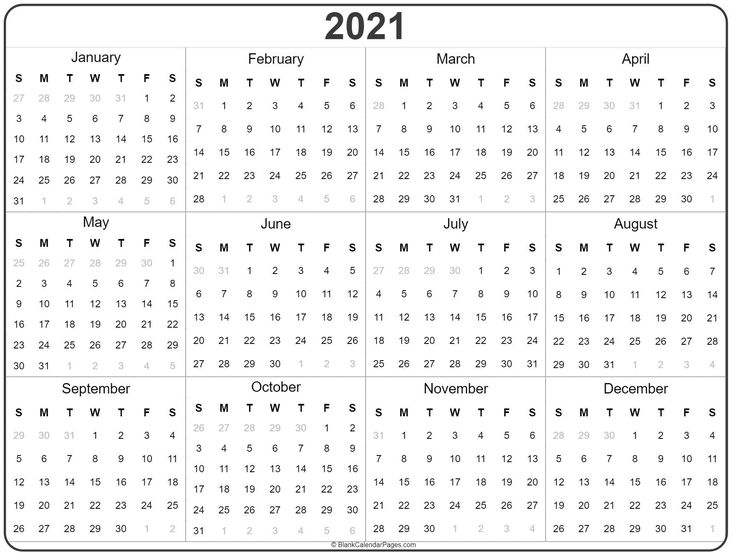 What does a rainbow mean?_____  ____  _____ 24   11   63  51  43     24  22  52 52     72  51  14   51  43   _____  _____  __   11    71   11   22  72      61  52  13  13  41       63  13_______  ___ ____. 41   51  53  63 43 13  44       11   52  52   52  22  61 51How many people on the Ark?Find the different number99999999999999999999999999999999999999999999999999999999999999999999999999999999999999999999999999999999999999999999999999999999999999999999999999999999999999999999999999999999999999999999999999999999999999999999999999999999999999999999999999999999999999999999999999999999999999999999999999999999999999999999999999999999999999999999999999999999999999999999999999999999999999999999999999999999999999999999999999999999999999999999999999999999999999999999999999999999999999999999999999999999999999999999999999999999999999999999999999999999999999999999999999999999999999999999999999999999999999999999999999999999999999999999999999999999999999999999999999999999999999999999999999999999989999999999999999999999999999999999999999999999999999999999999999999999999999999999999999999999999999999999999999999999999999999999999999999999999999999999999999999999999999999999999999999999999999999999999999999999999999999999999999999999999999999999999999999999999999999999999999999999999999999999999999999999999999999999999999999999999999999999999999999999999999999999999999What does a rainbow mean?_____  ____  _____ 24   11   63  51  43     24  22  52 52     72  51  14   51  43   _____  _____  __   11    71   11   22  72      61  52  13  13  41       63  13_______  ___ ____. 41   51  53  63 43 13  44       11   52  52   52  22  61 5112345671ABCDEFG2HIJKLMN3OPQRSTU4VWXYZ12345671ABCDEFG2HIJKLMN3OPQRSTU4VWXYZ